様式第３号兼　務　承　諾　協　議　書西海市が発注した工事について、（経営業務の管理責任者・営業所の専任技術者）を配置したいため、「現場代理人の取扱いについて」及び「主任技術者（監理技術者）の取扱いについて」の規定に基づき、下記のとおり兼務について承諾願います。なお、下記の者が前記取り扱いに規定されているすべての要件を満たしていることを誓約します。記年　　月　　日受注者　住　　　　所商号又は名称代 表 者 氏 名　　　　　　　　　　印　西海市長　　　　　様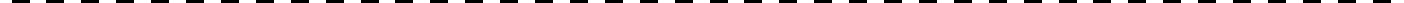 上記について、（該当する方に○をつけること。）年　　月　　日受注者　　　　　　様西海市長　　　　　　　　　　　印兼　務　す　る　者　に　関　す　る　事　項兼　務　す　る　者　に　関　す　る　事　項兼務する者の氏名（ 該当するものを○で囲んでください。）経営業務の管理責任者　　・　　営業所の専任技術者兼　務　す　る　工　事　に　関　す　る　事　項兼　務　す　る　工　事　に　関　す　る　事　項工事番号工事名工事場所工期請 負 金 額（円）兼務するもの（該当するものを○で囲んでください。）現場代理人　　　・　　　主任技術者承諾します。承諾しません。上記とは別の者の配置をお願いします。